г ХАНТЫ-МАНСИЙСК                                                                                                              28 ноября 2019 г.	Дом Правительства ХМАО-Югры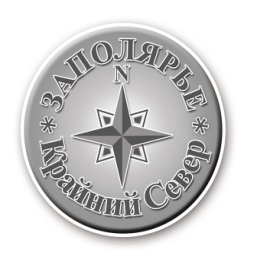 Перечень документов XXXIX съездаСоюза городов Заполярья и Крайнего Севера  Повестка XXXIX съезда Союза городов Заполярья и Крайнего Севера Список участников XXXIX съезда Формирование тарифов в коммунальном хозяйстве и состояние объектов коммунальной инфраструктуры муниципальных образований.Доклад, содокладРешениеО законодательных инициативах по вопросам совершенствования межбюджетных отношений.ДокладРешениеО Межрегиональном фестивале детского и молодежного творчества «Сияние Севера».ИнформацияРешениеО рисках перевода детских школ искусств  с муниципального уровня на региональный (письмо Минкультуры РФ №177-011-39-В.А. от 24.04.2018 г.). ИнформацияРешение Совершенствование законодательства в сфере закупок на сухопутной территории Арктических земель. ДокладРешениеО Концепции развития Нижневартовской агломерации.ИнформацияРешениеВопросы и проблемы реализации положений Федерального закона от 01.05.2019 № 87-ФЗ "О внесении изменений в Федеральный закон  от 06.10.2003 N 131-ФЗ "Об общих принципах организации местного самоуправления в Российской Федерации".ДокладРешение«О финансово-хозяйственной деятельности Союза».РешениеСметыОрганизационные вопросы Решение об изменениях в составе Правления, Ревизионной комиссии.Информация о работе Союза